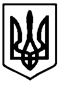 МІНІСТЕРСТВО ОСВІТИ І НАУКИ УКРАЇНИ ІВАНО-ФРАНКІВСЬКИЙ НАЦІОНАЛЬНИЙ ТЕХНІЧНИЙ УНІВЕРСИТЕТ НАФТИ І ГАЗУНАКАЗм. Івано-Франківськ____11 липня 2019р.____						№___201____Про внесення змін до «Положення про організацію та виконаннянауково-дослідної роботи накафедрах ІФНТУНГ»На підставі рішення Вченої ради (05/599 від 26.06.2019р. )Н А К А З У Ю:Внести зміни до «Положення про організацію та виконання науково-дослідної роботи на кафедрах Івано-Франківського національного технічного університету нафти і газу» згідно Додатку 1.Зміни вважати чинними на 2019/2020 навчальний рік.Внесені зміни застосувати для планування і обліку навчальної, методичної і організаційної роботи науково-педагогічних працівників із здобувачами вищої освіти заочної форми навчання.Контроль за виконанням наказу покласти на проректора з наукової роботи Чудика І.І.	Ректор						Є.І.КрижанівськийДодаток 1до наказу №_201___від «_11» липня 2019р.Змінити пункти 14,47, 48, 49 і викласти у наступній редакції :Проректор з наукової роботи 					І.І.ЧудикПроректор з науково-педагогічної роботиПроректор з науково-педагогічної роботиПроректор з наукової роботиПроректор з науково-педагогічної роботи 
(міжнародна діяльність)Начальник навчального відділуНачальник відділу кадрівГоловний бухгалтерНачальник планово-фінансового відділуДиректор інститутуДиректор НДІНГЕІЕЗавідувач кафедроюПровідний юрисконсультПомічник ректора - директор ГКУПрофкомІнші відділи, службиПроект вносить __НДІІНГЕіЕ___________                                                             (відділ, інститут)Готує виконавець                                                                                         (П.І.П.)«____»___________2019 р. Підпис___________14Обробка науково-технічної інформації (для профільних кафедр або сертифікованих фахівців):переклад з української на іноземну мову;переклад з іноземної на українську;літературне редагування.1800 знаків – 2 год.1800 знаків – 2 год.2000 знаків – 1год.47Відповідальний секретар НТВ університету :фахове видання, що виходить в Україні;фахове видання, що виходить за кордоном.За одну статтю :15 год.18 год.48Головний редактор НТВ :фахове видання, що виходить в Україні;видання, що виходить за кордоном.За одну статтю :10 год.12 год.49Перевірка (аудит) результатів виконання НДРК1,0 год.                  На перевірку одного НПП